Memorando nº.....						               Em 10/07/2017Ao Prof.Dr. Givago da Silva SouzaAssunto: Proposta para curso Anual de Neurociências e Biologia Celular. (CANBC) Nara Gyzely de Morais Magalhães, aluna do curso de doutorado do Programa de Pós-Graduação em Neurociências e Biologia Celular, encaminha, em anexo, para apreciação e posterior aprovação, junto ao programa de Pós-graduação em neurociências e biologia celular, proposta de programa para curso anual de Neurociências e Biologia Celular.TEMA: Neurogênese hipocampal em aves migratórias: ensaios imunohistoquímicos com doublecourtinNº DE VAGAS: 10PERÍODO: 31/07/2017DIA DA SEMANA:  Segunda-FeiraHORÁRIO: 08:00 as 12:00 e de 13:00 as 18:00 hsLOCAL DO CURSO: Laboratório de Neurodegeneração e infecção, LNI no Hosp. Univ.JBBLOCAL OU E-MAIL PARA INSCRIÇÃO:naramoraismagalhaes@gmail.comApós o término do curso, estou ciente de que será apresentado relatório final, do referido curso, bem como a frequência e conceito dos participantes, ao coordenador do CANBC, para integralização dos trâmites burocráticos, junto à coordenação do programa.Atenciosamente,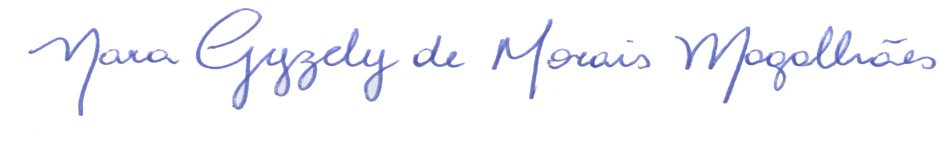 ________________________________________________________Nara Gyzely de Morais MagalhãesANEXO IInformar e-mail e/ou local para inscrição: ANEXO IITEMA:Neurogênese hipocampal em aves migratórias: ensaios imunohistoquímicosNº DE VAGAS:10PERÍODO:31/07/2017DIAS DA SEMANA:Segunda-feiraHORÁRIO:08:00 as 12:00 e de 13:00 as 18:00 hsLOCAL DO CURSO:Lab. Neurodegeneração e Infecção. Hosp Univ. João de Barros Barreto. DATA:31/07/2017MINISTRANTE:Ma. Nara Gyzely de Morais MagalhãesJUSTIFICATIVA DO TEMA:Durante muitos anos, acreditou-se que a neurogênese não ocorrem em animais ou seres humanos adultos. Apesar de algumas evidências iniciais da neurogênese adulta em roedores, a ideia de que novos neurônios foram produzidos na idade adulta foi geralmente descartada. Foi pesquisas com aves que finalmente forneceram provas conclusivas de que a neurogênese ocorre na idade adulta em vertebrados (Nottehohm, 2002). Neurogênese adulta desde então se tornou uma das áreas mais intensamente estudadas nas neurociências (Bruel-Jungerman et al., 2007). O potencial para controlar a neurogênese adulta tem implicações óbvias para o tratamento de doenças e distúrbios do sistema nervoso humano. Mais primeiro é fundamental saber o que a natureza é capaz de fazer.OBJETIVOSAvançar a compreensão dos alunos sobre os efeitos do comportamento migratório sobre a formação hipocampal, incluindo neurogênese adulta, e como isso contribui para nossa compreensão do papel do hipocampo na navegação de longa distância.Ensinar técnicas de imunohistoquímica free-floating CRONOGRAMACRONOGRAMACRONOGRAMACRONOGRAMADIAHORATURMAATIVIDADES31/07/201708:00-12:00Teórica31/07/201713:00-18:00PráticaRECURSOS.Para sensibilização dos alunos quanto ao tema, serão utilizados recursos Audiovisuaishttps://www.youtube.com/watch?v=x1Ku6_cgdFI.Para socialização do conhecimento prévio: serão necessárias cartolinas, canetinhas, papéis impressos e quadro branco;.Para explicações sobre neurogênese e imunohistoquímica: Datashow e computador;.Para a prática de imunohistoquímica: Material permanente: banho maria, agitador magnético, pHmetro, mesa agitadora, placa de cultura, pinceis, pipetas, vidraria. Material de consumo descrito em https://www.protocols.io/view/dcx-immunohistochemistry-protocol-h57b89n?descriptionPROCEDIMENTOS METODOLÓGICOSSerá utilizada metodologia baseada em problema, para refazer parte do caminho traçado no artigo intitulado Hippocampal neurogenesis and volume in migrating and wintering semipalmated sandpipers (Calidris pusilla) (http://journals.plos.org/plosone/article?id=10.1371/journal.pone.0179134) possibilitando assim um melhor aprendizado sobre o tema do minicurso.Os procedimentos do curso serão divididos em 8 passos com duração de 1 hora cada um. No primeiro momento será realizada uma sensibilização sobre o tema do minicurso através música e vídeo. Os alunos serão recebidos na sala com uma música regional que fala sobre um hábito alimentar do modelo experimental trabalhado (maçariquinho da beira do igarapé-Mestre Lucindo). Depois será mostrado um vídeo onde o tema está inserido. https://www.youtube.com/watch?v=x1Ku6_cgdFI Em seguida, no segundo momento, os alunos serão divididos em grupos para organizar o conhecimento prévio sobre o tema Neurogênese e Imunohistoquímica posteriormente cada grupo irá socializar o que foi discutido entre eles, baseado nesse desempenho será montada uma estratégia para a formulação de uma hipótese baseada no vídeo. Após a socialização da hipótese de cada grupo no terceiro momento, a hipótese do artigo acima será mostrada pela palestrante bem com será descrita a metodologia utilizada.Os outros 5 passos serão destinados a prática em imunohistoquimica para DCx  (https://www.protocols.io/view/dcx-immunohistochemistry-protocol-h57b89n). Sendo que o tempo de incubação no soro, anticorpos primário e secundário, serão adaptados para 1h cada. Ao final do curso a idéia é não apenas ensinar a imunohistoquímica mas instiga-los a entender a ferramenta utilizada no artigo e principalmente o que poderá ser realizado para completar as lacunas sobre o assunto e continuar gerando conhecimento novo.AVALIAÇÃO (Não obrigatória)FICHA DE INSCRIÇÃONome:________________________________________________________________Matrícula:______________________Área de Concentração:_____________________Orientador:____________________________________________________________e-mail:________________________________________________________________Telefone p/ contato:______________________________________________________Interesse/justificativa para inscrição no curso__________________________________________________________________________________________________________________________________________________________________________________________________________________________________________________________________________________________________________________________________________________________________________________________________________________________________________________________________________________________________________________________________________________________________________________________________________________________________________________________________________________________________________________________________________________________________________________________________DATA:__________Assinatura do Aluno:_____________________________________